Psalm 51:10-12The spirit of life… the essence of truth… the voice of God. He has always been here  and will always remain. And when you are alone, lost, and afraid, He will carry you home. The gift of the Holy Spirit is given to all Christians. And yet, too many of us, don’t fully understand who He is. In this new series, we will begin to understand who the Holy Spirit is and what the Holy Spirit does. 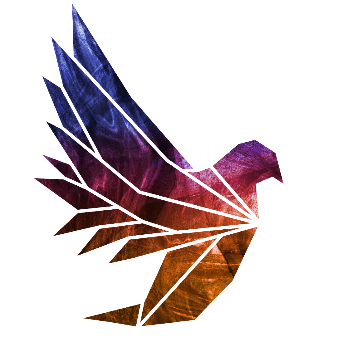 Sermon NotesThe Gift of the Holy SpiritActs 2(Page 1091 in the Pew Bible)As a __________, I have the ___________ of the Holy SpiritThe Holy Spirit is __________ at __________The Holy Spirit is a __________ given to _________ who are baptizedWhy do many Christians _________ to live a __________ filled life?Because I don’t ___________ what the Spirit ______Because I am not __________ in __________ with the Spirits work in my lifeWho is the Holy Spirit?The Holy Spirit has _________ _________The Holy Spirit is a _________ __________The Holy Spirit has always been _________ and __________The Holy Spirit had an _________ _________ function and has a ________ __________ function